Top of FormBottom of FormComments (0) | Login to post commentsVoxEU.org
Copyright ContactComments (0) | Login to post commentsVoxEU.org
Copyright ContactChina’s dominance hypothesis and the emergence of a tripolar global currency system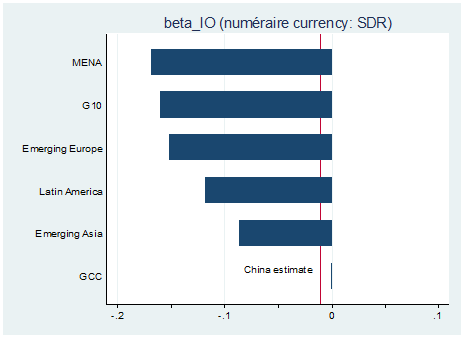 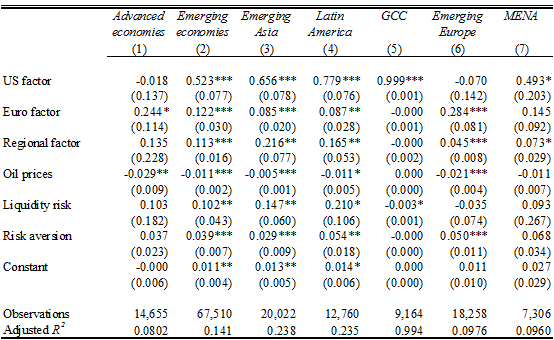 